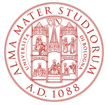 ALMA MATER STUDIORUM - UNIVERSITÀ DI BOLOGNAAREA BIBLIOTECHE E SERVIZI ALLO STUDIOSettore Diritto allo Studio - Ufficio borse di studioBANDO N. 3082(P. Dir. di istituzione n. 184  del 15/01/2018)SCADENZA BANDO: 27 APRILE 2018BANDO DI CONCORSO PER L’ASSEGNAZIONE DI 1 PREMIO DI STUDIO DESTINATO A STUDENTI PER LA PRESENTAZIONE DI UN PAPER IN LINGUA INGLESE NEL CORSO DI UNA APPOSITA CONFERENZA IN TEMA  “Work in the Gig-Economy”CALL FOR PAPERArt. 1 – Finalità e oggetto del concorsoL’Università di Bologna onde concorrere alla diffusione dell’istruzione favorendo giovani studiosi meritevoli istituisce un concorso per l’attribuzione di 1 Premio da destinare a studenti per la presentazione di una paper in lingua inglese, nel corso di una apposita conferenza in tema “Work in the Gig-Economy” presso la Scuola di Economia, Management e Statistica – Vicepresidenza di Forlì. L’iniziativa si propone di sperimentare una Conferenza dove gli studenti sono chiamati ad intervenire come Speakers. Più nel dettaglio gli studenti dovranno prima proporre un abstract riferito al tema oggetto della conferenza; gli studenti selezionati (non più di 10), dovranno quindi trasmettere un paper che saranno presentati nel giorno della Conferenza.Art. 2 – Requisiti di partecipazioneLa partecipazione è aperta esclusivamente a studenti regolarmente iscritti alla data di scadenza del bando al corso di laurea magistrale in Economia e Management, curriculum Business and Administration/Food System Management.L’Ateneo di Bologna procederà alla verifica della regolare iscrizione universitaria. Art. 3 – Importo e modalità di ripartizione dei premiIl premio pari alla somma complessiva di Euro 500 (al lordo delle ritenute di legge e comprensivo degli oneri a carico dell’Ente) sarà interamente assegnato al primo classificato.ART.4 – Modalità di presentazione della domanda Per poter partecipare al concorso è necessario presentare domanda, in carta semplice, redatta secondo il fac-simile All. 1 indirizzata al Al Vicepresidente della Scuola di Economia, Management e Statistica Piazzale della Vittoria 1547121 FORLIdovrà essere presentata personalmente o fatta pervenire tramite posta o corriere entro la data di scadenza del bando negli orari di apertura al pubblico della sede. Nel caso di spedizione, farà fede il timbro di ricevimento degli Uffici amministrativi competenti della vicepresidenza. La domanda sarà accettata anche se inviata via posta elettronica certificata (ems.fo.vicepres@pec.unibo.it) oppure via fax al n. 0543 374669. Non verranno prese in considerazione le domande consegnate o pervenute oltre tale data. L’Amministrazione si riserva di effettuare controlli sulla veridicità di quanto dichiarato nella domanda di partecipazione. Ferme restando le sanzioni penali previste dall’art. 26 l. 15/68, qualora dal controllo emerga la non veridicità del contenuto della dichiarazione, il dichiarante decade dalla borsa di studio.Art. 5 – Documentazione richiesta Alla domanda di partecipazione, il candidato dovrà allegare un abstract di circa 300 parole, inclusivo di una breve bibliografia, nel quale il candidato chiarisce il tema di indagine, con una breve descrizione dei risultati e delle conclusioni che prevede di discutere. L’abstract dovrà essere trasmesso entro lo stesso termine all’indirizzo email e.menegatti@unibo.it. La commissione giudicatrice nel caso in cui le domande pervenute fossero in numero superiore a 10 selezionerà i 10 migliori abstract, comunicandolo ai candidati. I candidati selezionati, dovranno quindi trasmettere il paper definitivo entro la data del 4 giugno 2018, a pena di esclusione dal concorso, ai seguenti indirizzi mail: ems.fo.vicepres@unibo.it e a e.menegatti@unibo.it. I candidati dovranno presentare e discutere con i componenti della commissione giudicatrice, sempre a pena di esclusione dal concorso, il loro paper in data 29 giugno 2018 durante una pubblica conferenza.Art. 6 – Commissione giudicatriceIl premio sarà assegnato tramite concorso pubblico. La Commissione giudicatrice sarà composta da i proff.ri Tamas Gyulavari (Pázmány Péter Catholic University), Leigh Smith (Curtin University, Perth) e Emanuele Menegatti (Università di Bologna) e faranno da discussants.Art. 7 – Formulazione della graduatoriaLa commissione giudicatrice valuterà le proposte ammesse nel rispetto delle richieste specificate all’Art. 5 del presente bando sulla base dei seguenti criteri:- qualità del paper ed originalità delle conclusioni raggiunte (fino a 60 punti);- qualità ed efficacia della pubblica presentazione e discussione (fino a 40 punti);La Commissione con motivata relazione formulerà e trasmetterà al Rettore una graduatoria generale di merito sulla base della quale verrà redatto il Provvedimento Dirigenziale di assegnazione.I premi saranno erogati dal Campus di Forlì.Art. 8 – Esiti della selezioneLa comunicazione dell’esito del concorso sarà pubblicato sulla pagina : http://www.ems.unibo.it/it/bandi-1/forli/bandi-sede-di-forli  entro un mese dalla data della conferenza pubblica.Art. 9 – Elaborati presentatiTutti gli elaborati presentati diventeranno di proprietà dell’ente e pertanto non verranno restituiti. Tutti gli elaborati potranno essere utilizzati a cura della struttura.La partecipazione al presente concorso comporta l’integrale accettazione del presente regolamento. In particolare, ciascun partecipante dichiara e garantisce che i progetti sottoposti sono frutto esclusivo della propria opera originale e che egli è titolare (o contitolare con gli altri componenti del gruppo, nel caso di progetto presentato da un gruppo) di ogni diritto morale e patrimoniale d’autore ed altro diritto di sfruttamento. I partecipanti si impegnano a tenere indenne l’Università di Bologna da qualsiasi responsabilità che possa derivare da pretese di terzi relativamente ai diritti d’autore e di sfruttamento economico sui progetti presentati. La partecipazione al concorso comporta la cessione all’Università di Bologna di tutti i diritti d’autore e di sfruttamento economico sui progetti presentati, fatti salvi i diritti di paternità. Indipendentemente dall’esito della selezione, l’Ateneo di Bologna potrà utilizzare le idee progettuali presentate per la realizzazione del progetto, senza dover corrispondere alcun compenso ai partecipanti al concorso.Art. 10 – AccettazioneNel perentorio termine di dieci giorni dalla data di ricevimento della notizia formale del conferimento del premio, l’assegnatario dovrà far pervenire all’Amministrazione universitaria, pena la decadenza, dichiarazione di accettare, senza riserve, il premio medesimo, alle condizioni del bando di concorso. Il premio sarà erogato in unica soluzione al vincitore.ART. 11 – Trattamento dei dati personaliAi sensi dell’art. 13 D. Lgs. 30/06/2003 n. 196 e successive modificazioni ed integrazioni, i dati personali forniti dai candidati con le domande di partecipazione al concorso, saranno trattati per le finalità connesse alla procedura di conferimento del Premio di Studio ed alla successiva gestione delle attività procedurali correlate.Il titolare del trattamento dei dati personali è individuato nell'Alma Mater Studiorum - Università di Bologna con sede in via Zamboni n.33, 40126 Bologna. Responsabile per l'esercizio dei diritti di cui all'art.7 del citato Decreto è il Dirigente dell’Area Biblioteche e Servizi allo Studio  -  Via Belle Arti 42, 40126 - Bologna. Bologna, 15/01/2018IL DIRIGENTE DI AREAf.to Dott. Michele Menna	All. 1DOMANDA DI AMMISSIONE AL BANDO N. 3082Scadenza bando: 27 APRILE 2018Al Vicepresidente della Scuola di Economia, Management e Statistica Piazzale della Vittoria 15 47121 FORLI__L__SOTTOSCRITT__COGNOME__________________________NOME___________________NATO A _________________________ (PROV.______________________) IL_________________RESIDENTE NEL COMUNE DI _____________________________________ (PROV.__________),VIA ____________________________________________________ N. _______ CAP ___________TEL. __________________________________Cell._______________________________________Email______________________________________________________________________________CHIEDEDI ESSERE AMMESS__ AL CONCORSO PER L’ASSEGNAZIONE DEL PREMIO STUDIO ISTITUITO PRESSO LA SCUOLA DI ECONOMIA, MANAGEMENT E STATISTICA – SEDE DI FORLI’ DELL’UNIVERSITA’ DI BOLOGNA.A tal fine, ai sensi degli artt. 19, 46 e 47 del D.P.R. 28/12/2000 n.445 in materia di Documentazione Amministrativa, e consapevole delle sanzioni penali, nel caso di dichiarazioni mendaci, di formazione o uso di atti falsi, richiamate dall'art.76 del D.P.R. sopra citato,DICHIARA che i dati sopra riportati corrispondono a verità;di eleggere il seguente domicilio presso il quale indirizzare le comunicazioni relative alla procedura concorsuale ( se diverso dalla residenza):CITTA’_________________________(PROV.______)VIA___________________________ N. ______ CAP _________TEL. _____________________________, EMAIL ________________________________________di essere iscritto al _____anno del corso di laurea __________________in __________________________________________, curriculum _________________________________________ della Scuola di Economia, Management e Statistica, sede di Forlì, Università di Bologna;di non essere incorso in sanzioni disciplinari;Il sottoscritto si impegna a comunicare tempestivamente eventuali variazioni dei dati sopra riportati.__L__ SOTTOSCRITT___ ALLEGA ALLA PRESENTE DOMANDA I SEGUENTI DOCUMENTI(barrare quanto richiesto dal bando)fotocopia di un valido documento di identità personale;abstract di circa 300 parole che è inviato in formato elettronico all’indirizzo email e.menegatti@unibo.it I dati personali trasmessi dal candidato con la domanda di partecipazione al concorso, ai sensi dell’art.13 del D. Lgs. 196/2003, saranno trattati per le sole finalità di gestione della procedura concorsuale.Forlì,___________________Il Dichiarante__________________________________________________________________________________Firma per esteso e leggibile